Publicado en Madrid el 21/11/2017 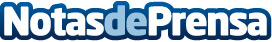 El Ejército de Tierra rendirá Homenaje a los Caídos en el marco del XVI Congreso Internacional de ProtocoloEste evento contará con la presencia de profesionales del protocolo de más de 50 países, entre ellos el jefe de protocolo de la armada chilena, Jorge Bastias Vileda, que contará el rescate de los mineros chilenos en 2012. Con este acto, los ciudadanos de Valladolid podrán asistir a uno de los eventos del Congreso más importante del mundo en esta materia y uno de los actos más simbólicos del Protocolo MilitarDatos de contacto:Agencia Comunicación ProfesionalNota de prensa publicada en: https://www.notasdeprensa.es/el-ejercito-de-tierra-rendira-homenaje-a-los Categorias: Sociedad Castilla y León Eventos http://www.notasdeprensa.es